Chapter6 Worksheet  paper  2016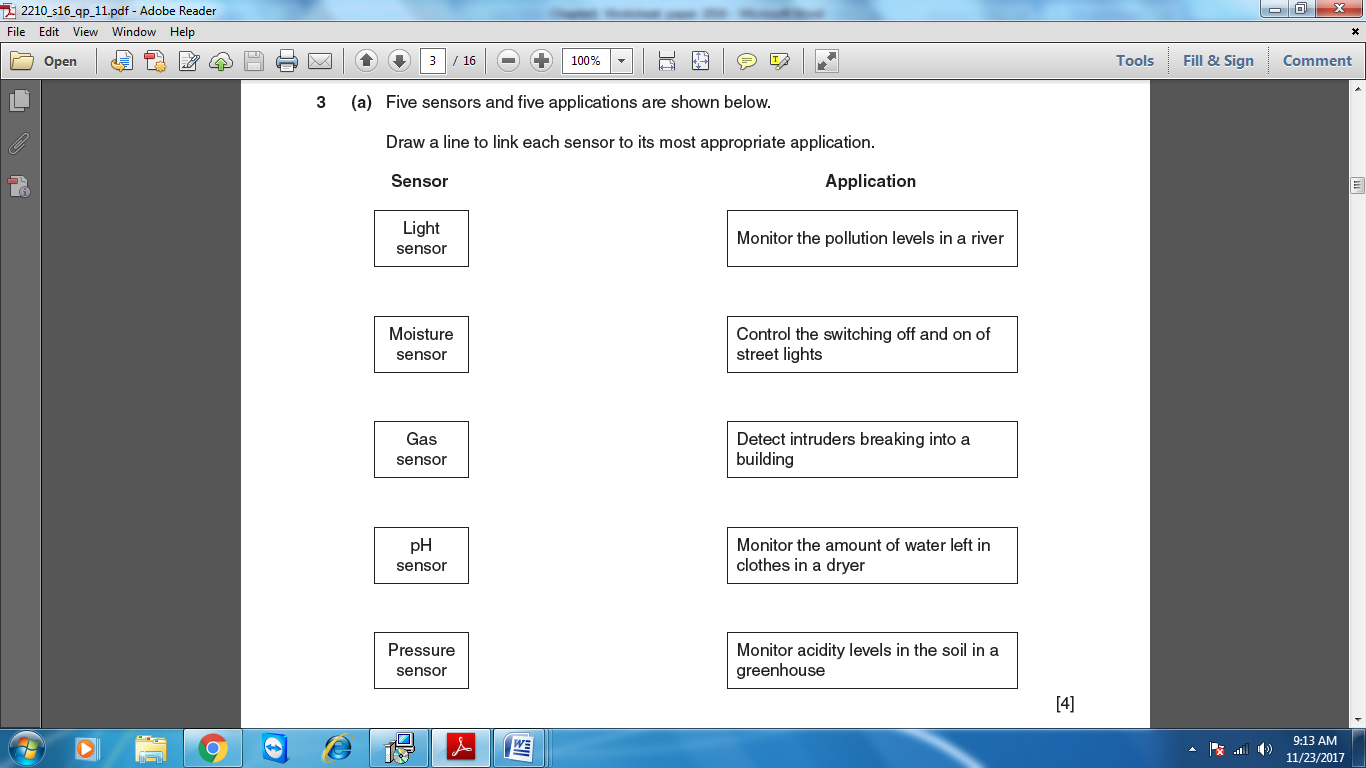 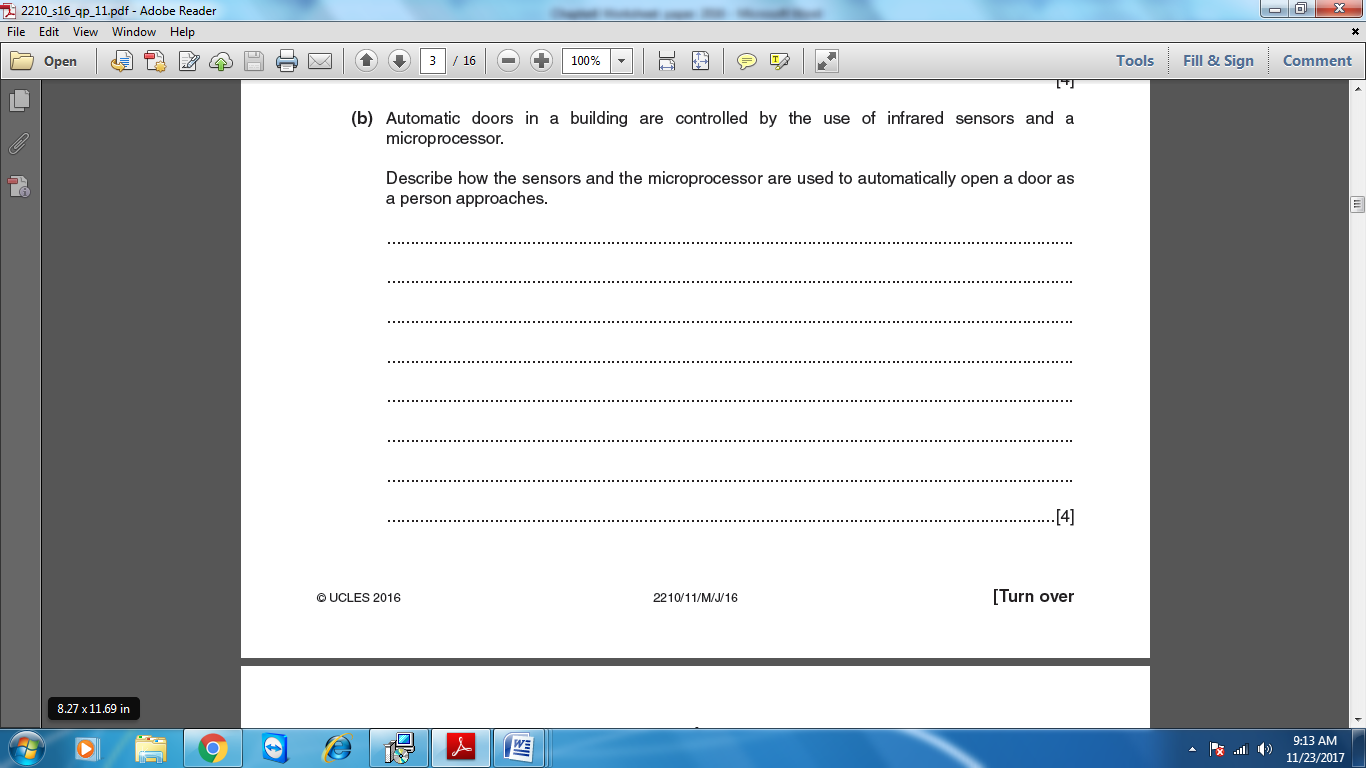 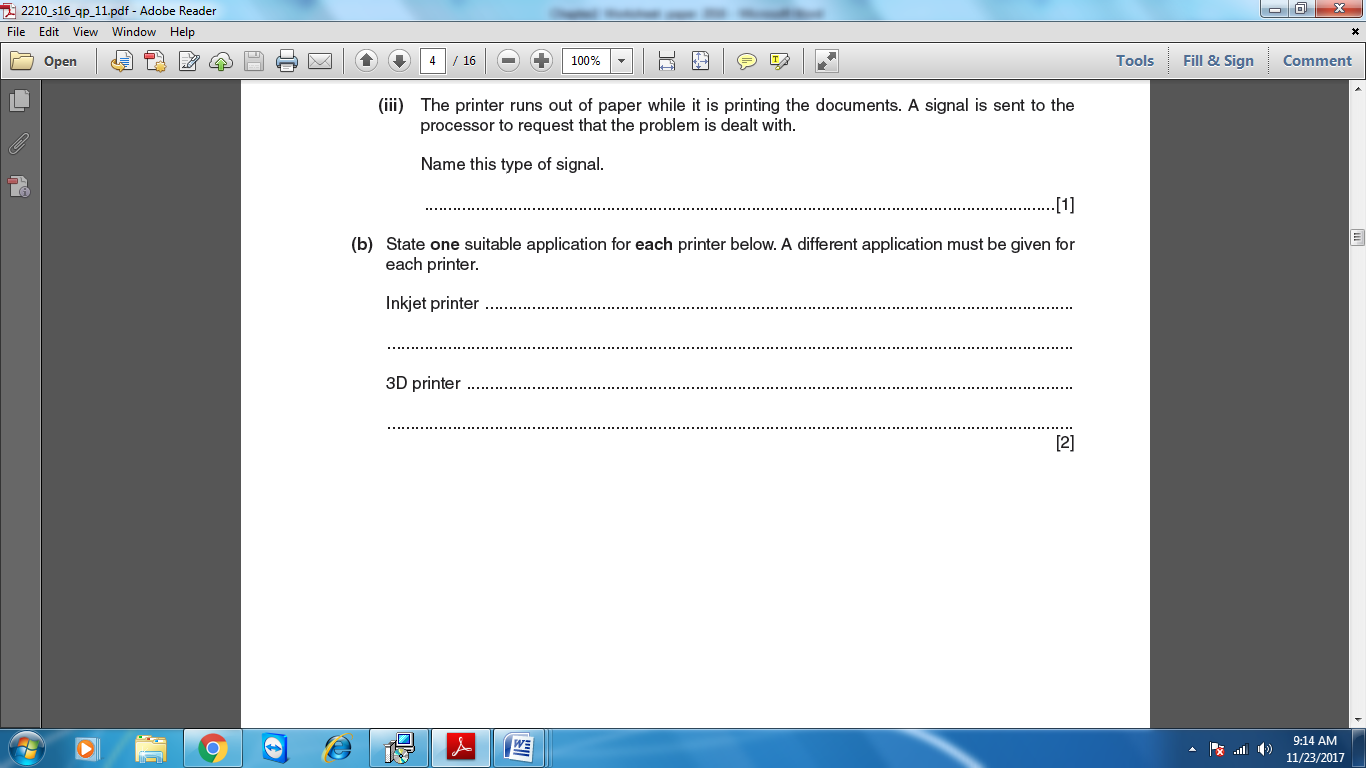 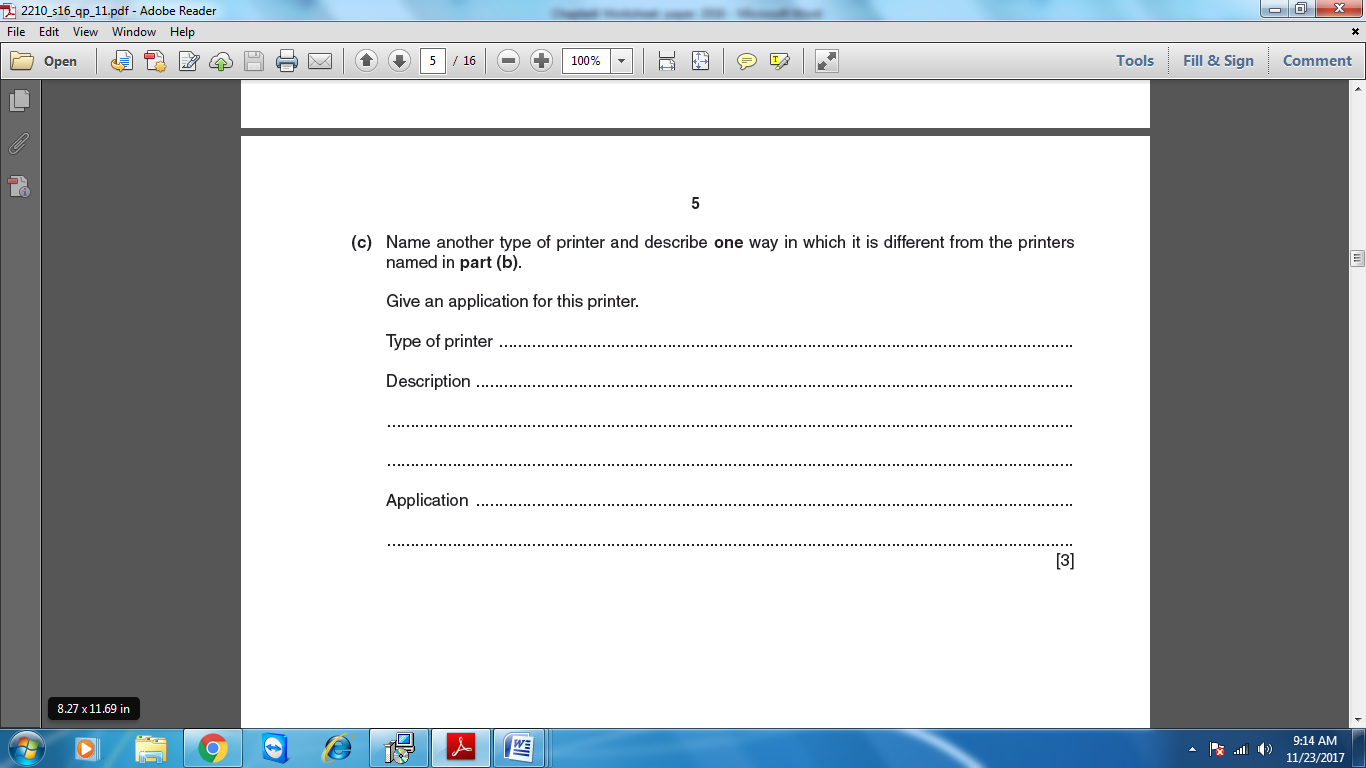 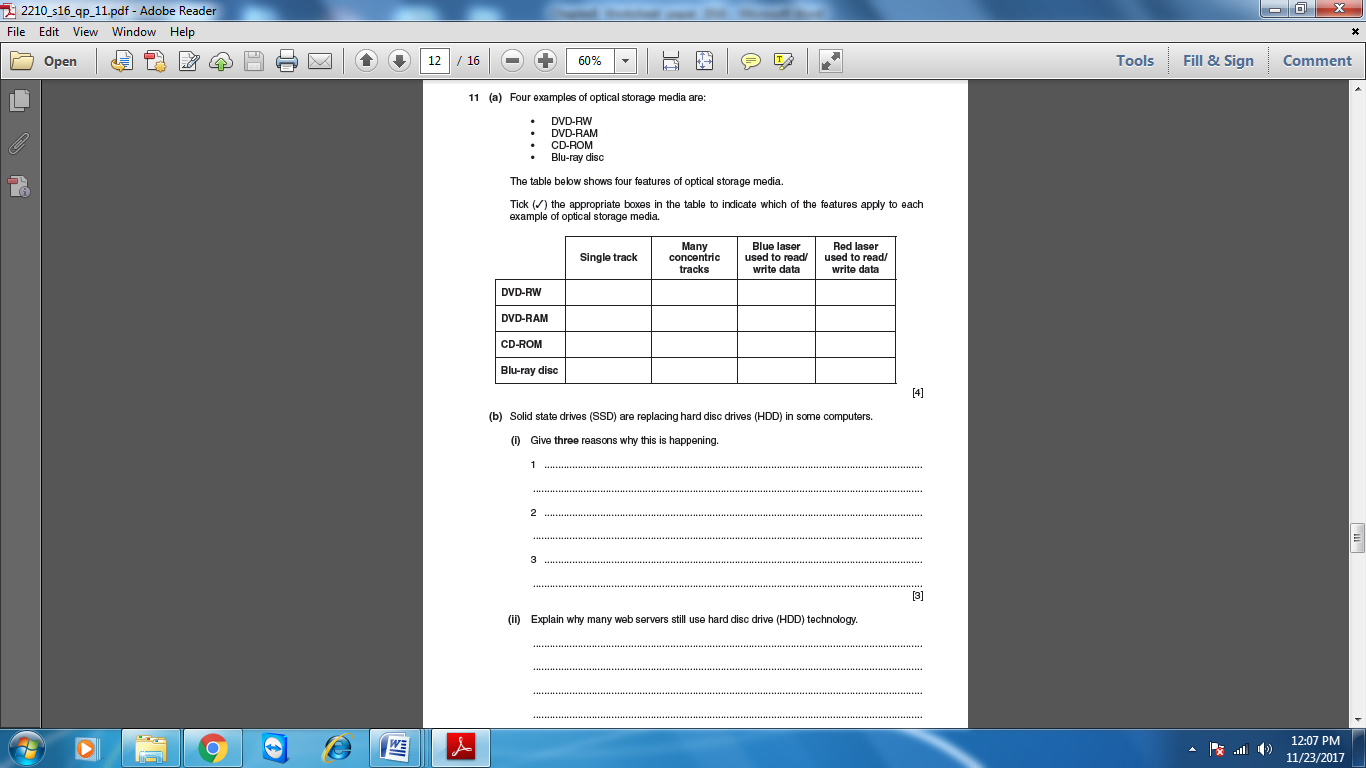 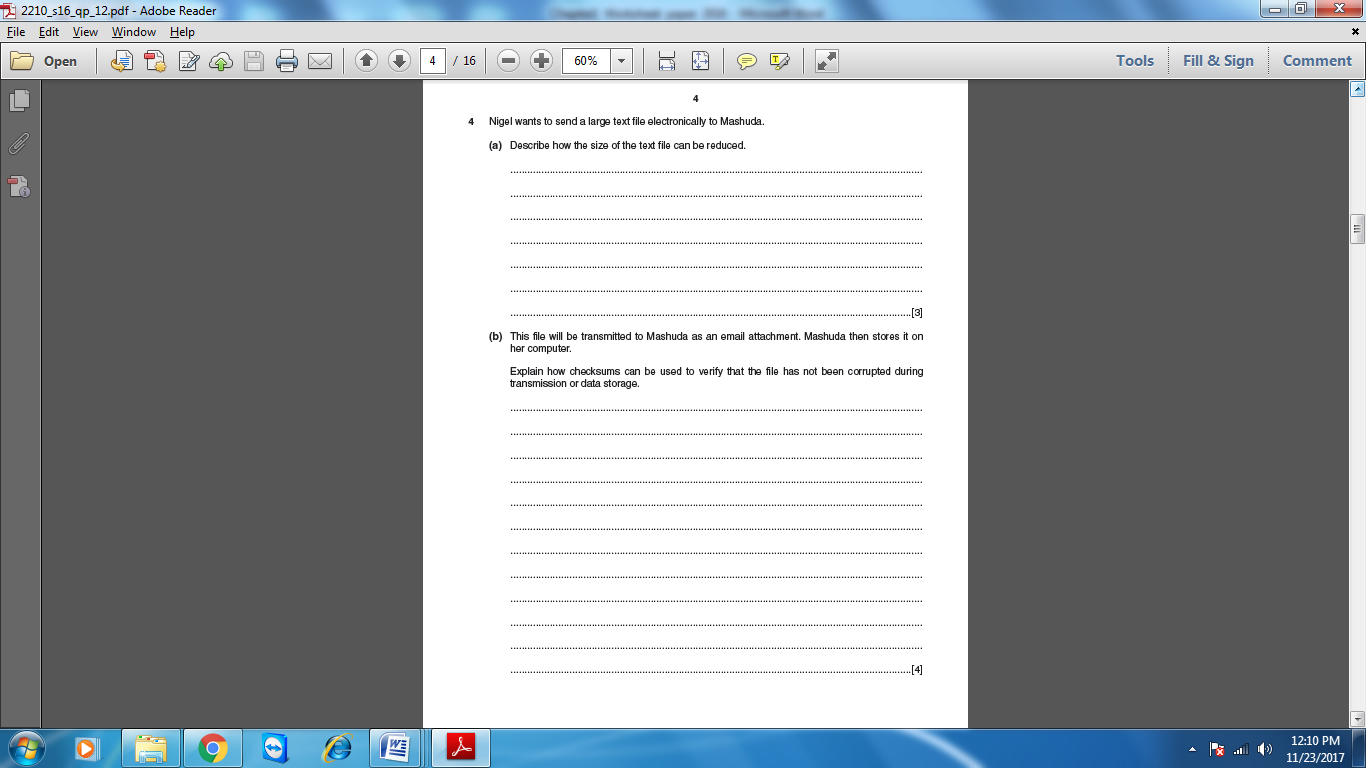 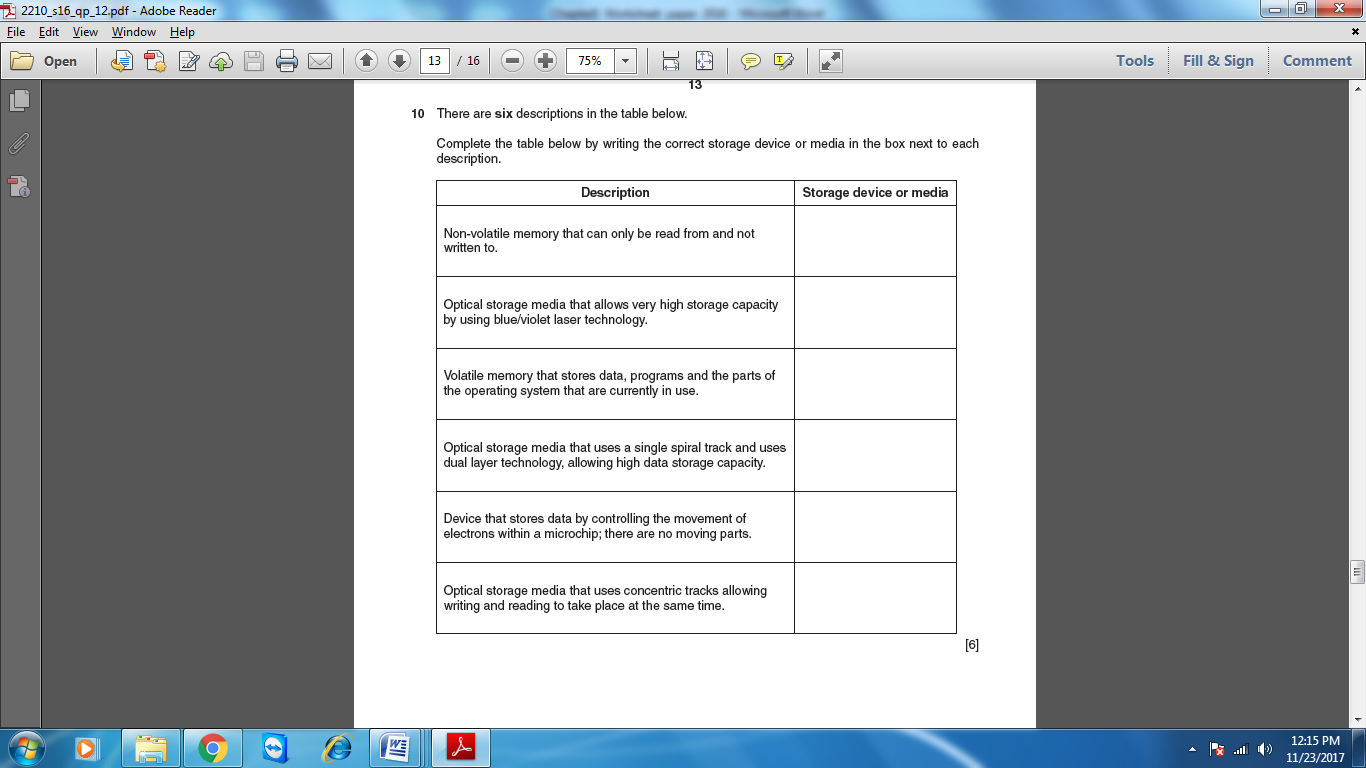 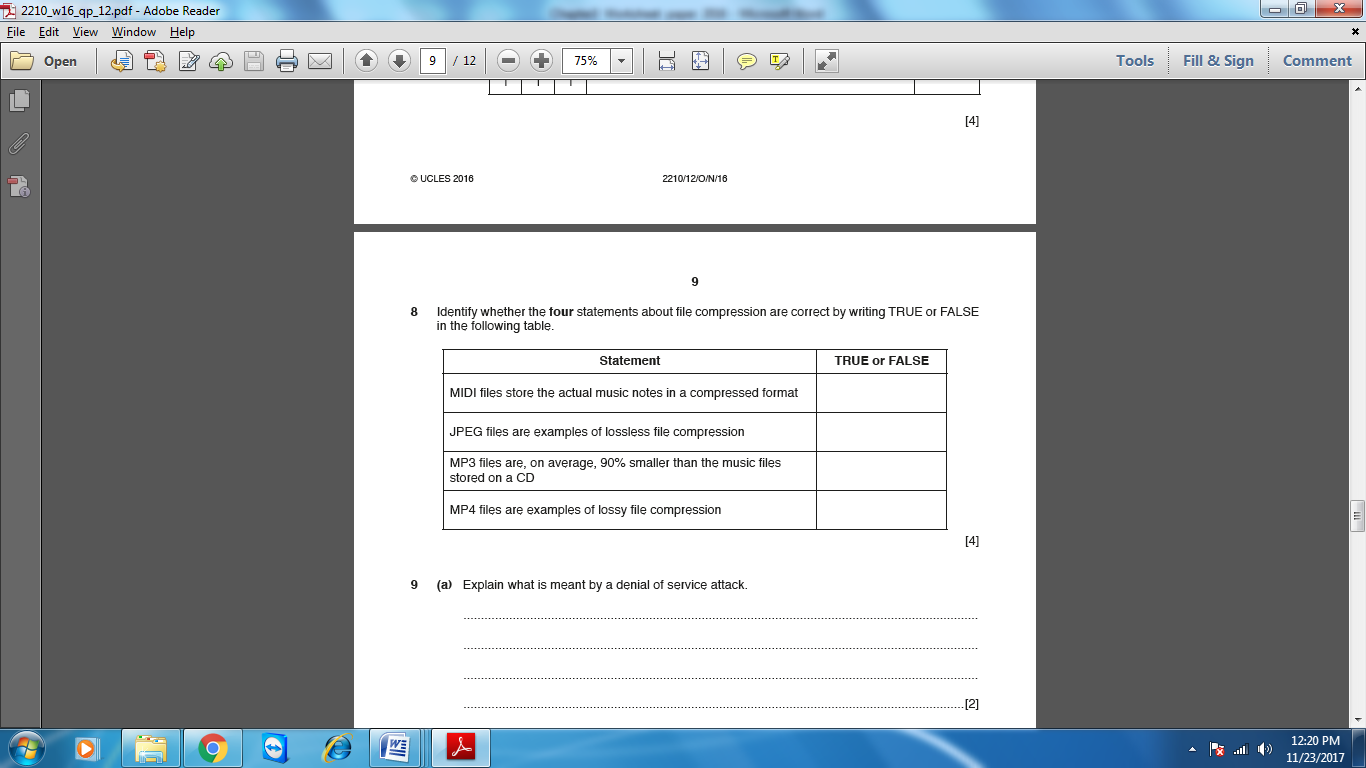 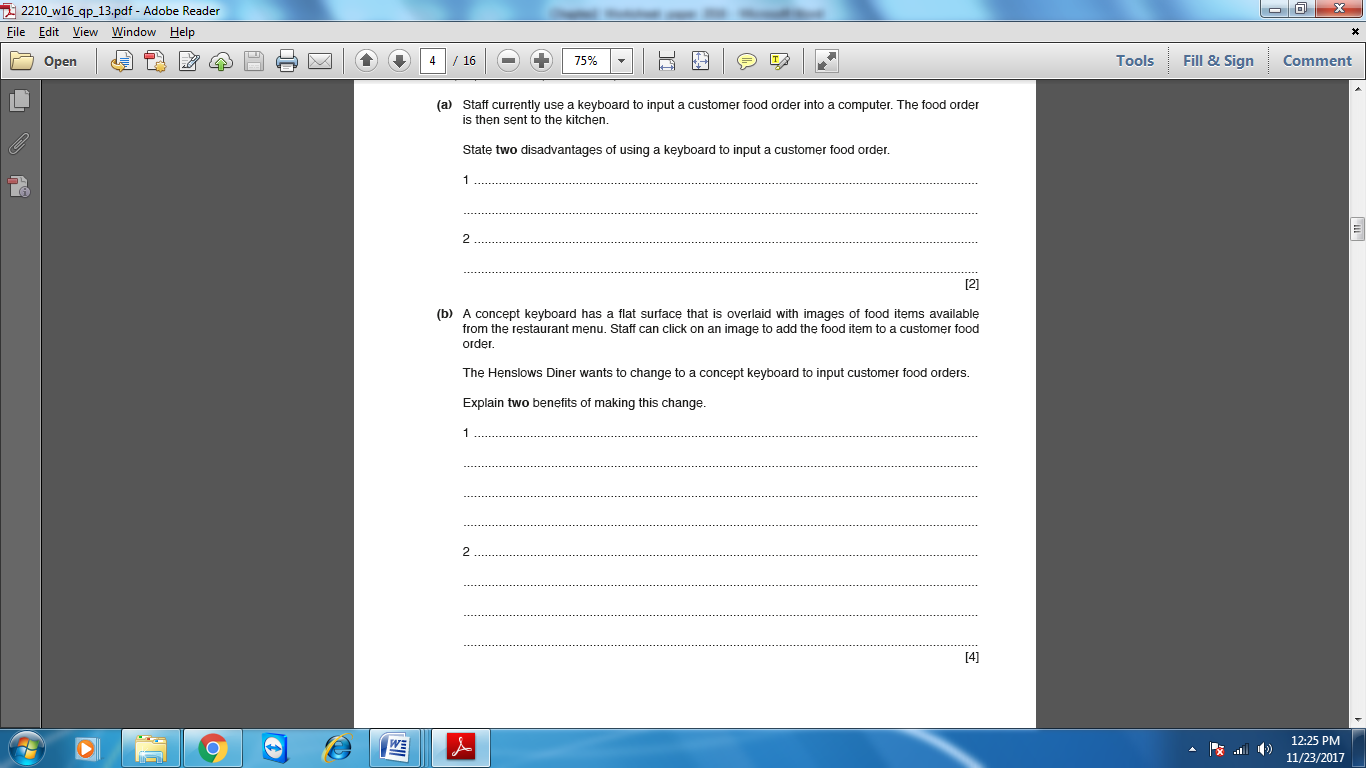 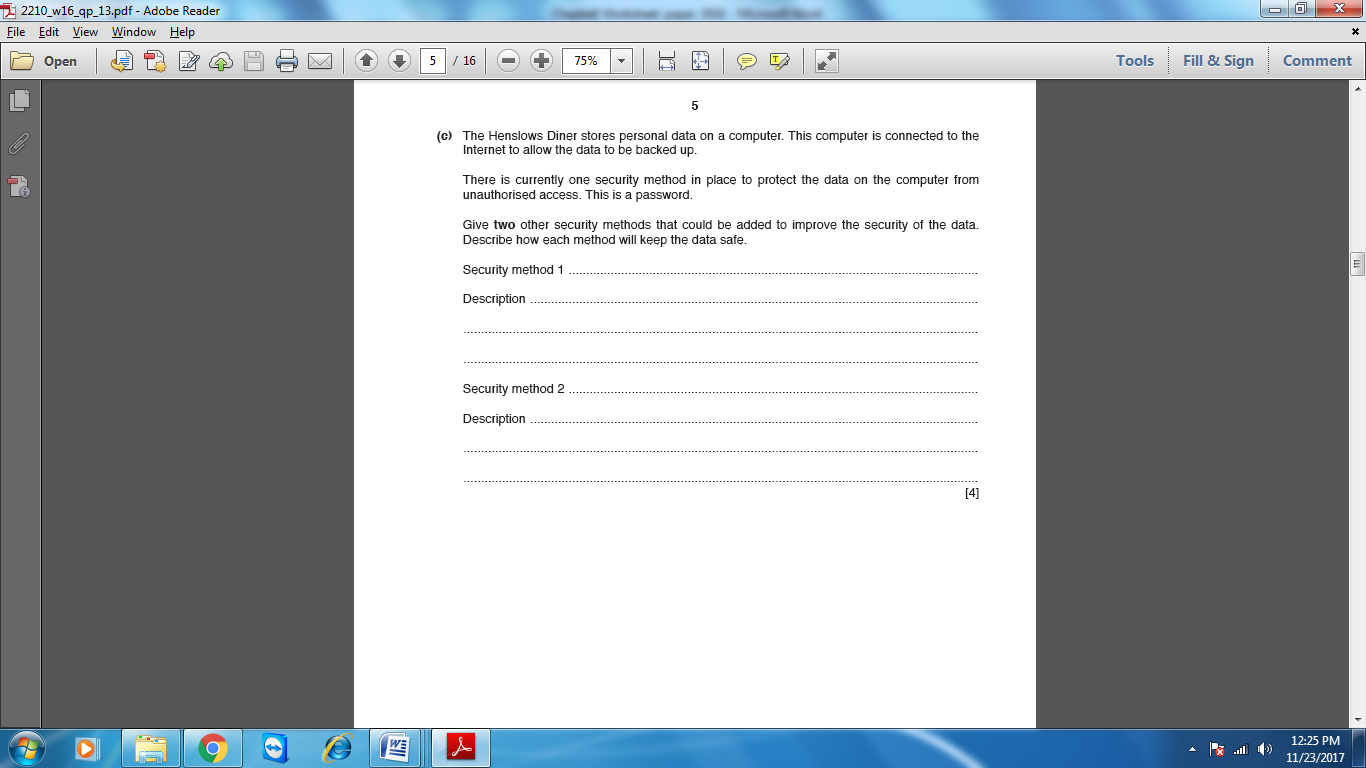 